Пояснительная записка к проекту решения Думы Кондинского района «О внесении изменений в решение Думы Кондинского района от 17 мая 2016 года № 114 «О порядке предоставления дополнительных гарантий лицам, замещающим муниципальные должности на постоянной основе в Кондинском районе»	Настоящий проект решения Думы Кондинского района подготовлен в целях эффективного расходования бюджетных средств, в соответствии со статьей 1 Закона Ханты-Мансийского автономного округа - Югры от 28 декабря 2007 года № 201-оз «О гарантиях осуществления полномочий депутата, члена выборного органа местного самоуправления в Ханты-Мансийском автономном округе - Югре», Уставом Кондинского района.Проектом решения предусмотрено привидение Порядка предоставления дополнительных гарантий лицам, замещающим муниципальные должности на постоянной основе в Кондинском районе в соответствие с действующим законодательством.Принятие данного проекта решения Думы Кондинского района не требует дополнительных расходов бюджета Кондинского района.	Разработчик проекта: комитет экономического развития администрации Кондинского района, 41-121.	Приложение: сравнительная таблица норм действующего Положения и предлагаемых в проекте решения Думы Кондинского района изменений в Положение – на 3 л. в 1 экз.Заместитель главы района -председатель комитета экономического развития                                      Н.Ю.Максимова  Исполнитель:начальник отдела по трудукомитета экономического развития  Носова Татьяна Владимировна8 (34677) 32-449Приложение к пояснительной запискеСравнительная таблица норм действующего Порядка предоставления дополнительных гарантий лицам, замещающим муниципальные должности на постоянной основе в Кондинском районе, утвержденного  решением Думы Кондинского района  от 17.05.2016 года №114, и предлагаемых в проекте решения Думы Кондинского района «О внесении изменений в решение Думы Кондинского районаот 17 мая 2016 года № 114 «О порядке предоставления дополнительных гарантий лицам, замещающим муниципальные должности на постоянной основе в Кондинском районе» изменений в Порядок предоставления дополнительных гарантий лицам, замещающим муниципальные должности на постоянной основе в Кондинском районе ХАНТЫ-МАНСИЙСКИЙ АВТОНОМНЫЙ ОКРУГ – ЮГРАДУМА КОНДИНСКОГО РАЙОНАРЕШЕНИЕО внесении изменений в решение Думы Кондинского района от 17 мая 2016 года № 114 «О порядке предоставления дополнительных гарантий лицам, замещающим муниципальные должности на постоянной основе в Кондинском районе»  	В соответствии со статьей 1 Закона Ханты-Мансийского автономного округа - Югры от 28 декабря 2007 года № 201-оз «О гарантиях осуществления полномочий депутата, члена выборного органа местного самоуправления в Ханты-Мансийском автономном округе - Югре», Уставом Кондинского района, Дума Кондинского района решила:1. Внести в приложение к решению Думы Кондинского района от 17 мая 2016 года  № 114 «О порядке предоставления дополнительных гарантий лицам, замещающим муниципальные должности на постоянной основе в Кондинском районе» (далее – решение) следующие изменения: 1) в пункте 2 статьи 1 слова «, председатель Думы Кондинского района» исключить;2)  часть 4 пункта 2 статьи 4 признать утратившим силу;3) название статьи 6 изложить в следующей редакции: «Статья 6. Частичная компенсация стоимости санаторно-курортной путевки, компенсация стоимости проезда к месту санаторно-курортного лечения и обратно».4) пункт 1 статьи 6 изложить в следующей редакции: «1. Лицу, замещающему муниципальную должность, и его несовершеннолетним детям в возрасте до 18 лет предоставляется частичная компенсация стоимости санаторно-курортной путевки в размере 70 процентов от стоимости санаторно-курортной путевки, а также компенсация стоимости проезда к месту санаторно-курортного лечения и обратно.»;5) пункт 2 статьи 6 изложить в следующей редакции:«2.Частичная компенсация стоимости санаторно-курортной путевки, компенсация стоимости проезда к месту санаторно-курортного лечения и обратно лицу, замещающему муниципальную должность, и его несовершеннолетним детям в возрасте до 18 лет, производится в порядке, установленном решением Думы района.»;6) пункт 2 статьи 6 изложить в следующей редакции:«3.	В календарном году предоставляется одна из льгот: оплата проезда к месту использования отпуска и обратно или оплата проезда к месту санаторно-курортного лечения и обратно.»;7) пункт 2 статьи 8 признать утратившим силу.2. Обнародовать настоящее решение в соответствии с решением Думы Кондинского района от 27 февраля 2017 года №215 «Об утверждении Порядка опубликования (обнародования) муниципальных правовых актов и другой информации органов местного самоуправления муниципального образования Кондинский район» и разместить на официальном сайте органов местного самоуправления муниципального образования Кондинский район.3. Настоящее решение вступает в силу после его обнародования.4. Контроль за выполнением настоящего решения возложить на председателя Думы Кондинского района Ю.В. Гришаева и главу Кондинского района А.В. Дубовика в соответствии с их компетенцией.Председатель Думы Кондинского района			          Ю.В. Гришаев                                Глава Кондинского района                                                   А.В. Дубовик         		 пгт. Междуреченский _________ 2017 года№ ____ З А К Л Ю Ч Е Н И Е
на проект муниципального нормативного правового акта
Настоящее заключение подготовлено по результатам проведения правовой и антикоррупционной экспертизы проекта решения Думы Кондинского района «О внесении изменений в решение Думы Кондинского района от 17 мая 2016 года № 114 «О порядке предоставления дополнительных гарантий лицам, замещающим муниципальные должности на постоянной основе в Кондинском районе»» (далее – Проект).Проект подготовлен комитетом экономического развития администрации района.Экспертиза проведена начальником юридическо-правового управления М.В. Ганиным, в соответствии с Методикой проведения антикоррупционной экспертизы нормативных правовых актов и проектов нормативных правовых актов, утвержденной постановлением Правительства РФ от 26 февраля 2010 г. № 96.  В соответствии со статьей 1 Закона Ханты-Мансийского автономного округа – Югры от 28.12.2007 № 201 – ОЗ «О гарантиях осуществления полномочий депутата, члена выборного органа местного самоуправления, выборного должностного лица местного самоуправления в Ханты-Мансийском автономном округе – Югре» уставом муниципального образования лицу, замещающему муниципальную должность на постоянной основе, за счет средств местного бюджета могут гарантироваться: - право на своевременное и в полном объеме получение денежного содержания;           -  возмещение расходов, связанных со служебными командировками;- отдых, обеспечиваемый установлением нормальной продолжительности рабочего (служебного) времени, предоставлением выходных дней и нерабочих праздничных дней, а также ежегодного оплачиваемого отпуска и отпуска за ненормированный рабочий день;- медицинское обслуживание лица, замещающего муниципальную должность, и членов его семьи, в том числе после выхода лица, замещающего муниципальную должность, на пенсию;- частичная компенсация стоимости оздоровительной или санаторно-курортной путевки, а также компенсация стоимости проезда к месту оздоровительного или санаторно-курортного лечения и обратно;- страхование на случай причинения вреда здоровью и имуществу лица, замещающего муниципальную должность, в связи с исполнением им должностных полномочий, а также на случай заболевания или утраты трудоспособности в период замещения им муниципальной должности или после его прекращения, но наступивших в связи с исполнением им должностных обязанностей;- дополнительное пенсионное обеспечение за выслугу лет и в связи с инвалидностью, а также пенсионное обеспечение членов семьи лица, замещающего муниципальную должность, в случае его смерти, наступившей в связи с исполнением им должностных полномочий;- защита лица, замещающего муниципальную должность, и членов его семьи от насилия, угроз и других неправомерных действий в связи с исполнением им должностных полномочий в случаях, порядке и на условиях, установленных муниципальными правовыми актами органов местного самоуправления; - возмещение расходов, связанных с переездом из другой местности лица, замещающего муниципальную должность, и членов его семьи. Уставом муниципального образования лицам, замещающим муниципальные должности, могут быть установлены также иные гарантии. Перечень дополнительных гарантий лицам, замещающим муниципальные должности в Кондинском районе установлен статьёй 25.1 Устава Кондинского района.Согласно пункта 2 статьи 25.1 Устава Кондинского района порядок, размеры и условия предоставления дополнительных гарантий для лиц, замещающих муниципальную должность на постоянной основе, устанавливаются нормативными правовыми актами Думы района. Проект разработан вцелях приведения в соответствие с нормами Устава района.Проект планируется к принятию компетентным органом, в пределах  полномочий Думы Кондинского района.  По результатам экспертизы представленного Проекта муниципального нормативного правового акта сделаны выводы:- о соответствии Проекта федеральному законодательству, нормативным правовым актам Ханты-Мансийского автономного округа – Югры, муниципальным правовым актам Кондинского района;- 	об отсутствии коррупциогенных факторов;- 	об отсутствии нарушений юридико-технического характера.Проект рекомендован к принятию.Начальник  юридическо-правового управления   	                        	            	            М.В. Ганин № п/пНаименование (при наличии) и номер структурной единицы решения Думы района, которое изменяется или признается утратившим силуРедакция текста статьи, части, пункта, абзаца решения Думы района, которое изменяется или признается утратившим силуНаименование (при наличии) и номер структурной единицы проекта решения Думы районаРедакция текста статьи, части, пункта, абзаца решения проекта Думы районаОснования внесения изменений1.пункт 2 статьи 1 приложения к решению Думы Кондинского района2.Лицами, замещающими муниципальную должность, являются глава Кондинского района, председатель Думы Кондинского района.пункт 2 статьи 1 приложения к решению Думы Кондинского района2.Лицами, замещающими муниципальную должность, являются глава Кондинского района.В соответствии со статьей 1 Закона Ханты-Мансийского автономного округа - Югры от 28 декабря 2007 года № 201-оз «О гарантиях осуществления полномочий депутата, члена выборного органа местного самоуправления в Ханты-Мансийском автономном округе - Югре», Уставом Кондинского района2.часть 4 пункта 2 статьи 4 приложения к решению Думы Кондинского района4)дополнительный отпуск за выслугу лет, из расчета один календарный день за каждый год работы  на муниципальной должности (в том числе должностях муниципальной службы), но не более 20 календарных дней.часть 4 пункта 2 статьи 4 приложения к решению Думы Кондинского районаПризнать утратившим силу.В соответствии со статьей 1 Закона Ханты-Мансийского автономного округа - Югры от 28 декабря 2007 года № 201-оз «О гарантиях осуществления полномочий депутата, члена выборного органа местного самоуправления в Ханты-Мансийском автономном округе - Югре», Уставом Кондинского района3.название статьи 6 приложения к решению Думы Кондинского районаСтатья 6. Частичная компенсация стоимости оздоровительных и санаторно-курортных путевок, компенсация проезда к месту оздоровительного или санаторно-курортного лечения и обратноназвание статьи 6 приложения к решению Думы Кондинского районаСтатья 6. Частичная компенсация стоимости санаторно-курортной путевки, компенсация стоимости проезда к месту санаторно-курортного лечения и обратно».В соответствии со статьей 1 Закона Ханты-Мансийского автономного округа - Югры от 28 декабря 2007 года № 201-оз «О гарантиях осуществления полномочий депутата, члена выборного органа местного самоуправления в Ханты-Мансийском автономном округе - Югре», Уставом Кондинского района4.пункт  1 статьи 6 приложения к решению Думы Кондинского района1. Лицу, замещающему муниципальную должность, и его несовершеннолетним детям в возрасте до 18 лет, а также детям, не достигшим возраста 23 лет, обучающимся по очной форме обучения в профессиональных образовательных организациях и образовательных организациях высшего образования, устанавливается частичная компенсация в размере 70 процентов от стоимости оздоровительной или санаторно-курортной путевки один раз в календарном году, а также компенсация стоимости проезда к месту оздоровительного или санаторно-курортного лечения и обратно один раз в два года.пункт 1 статьи 6 приложения к решению Думы Кондинского района1. Лицу, замещающему муниципальную должность, и его несовершеннолетним детям в возрасте до 18 лет предоставляется частичная компенсация стоимости санаторно-курортной путевки в размере 70 процентов от стоимости санаторно-курортной путевки, а также компенсация стоимости проезда к месту санаторно-курортного лечения и обратно.В соответствии со статьей 1 Закона Ханты-Мансийского автономного округа - Югры от 28 декабря 2007 года № 201-оз «О гарантиях осуществления полномочий депутата, члена выборного органа местного самоуправления в Ханты-Мансийском автономном округе - Югре», Уставом Кондинского района5.пункт  2 статьи 6 приложения к решению Думы Кондинского района2. Частичная компенсация стоимости оздоровительных и санаторно-курортных путевок, компенсация стоимости проезда к месту оздоровительного или санаторно-курортного лечения и обратно лицу, замещающему муниципальную должность, производится в порядке, установленном Положением о порядке, размерах и условиях стоимости оздоровительного или санаторно-курортного лечения и стоимости проезда лиц, замещавших муниципальные должности на постоянной основе, утвержденным решением Думы района. пункт  2 статьи 6 приложения к решению Думы Кондинского района2.Частичная компенсация стоимости санаторно-курортной путевки, компенсация стоимости проезда к месту санаторно-курортного лечения и обратно лицу, замещающему муниципальную должность, и его несовершеннолетним детям в возрасте до 18 лет, производится в порядке, установленном решением Думы района.В соответствии со статьей 1 Закона Ханты-Мансийского автономного округа - Югры от 28 декабря 2007 года № 201-оз «О гарантиях осуществления полномочий депутата, члена выборного органа местного самоуправления в Ханты-Мансийском автономном округе - Югре», Уставом Кондинского района6.пункт  3 статьи 6 приложения к решению Думы Кондинского района3.В календарном году предоставляется одна из льгот: оплата проезда к месту использования отпуска и обратно или оплата проезда к месту оздоровительного или санаторно-курортного лечения и обратно.пункт  3 статьи 6 приложения к решению Думы Кондинского района3.	В календарном году предоставляется одна из льгот: оплата проезда к месту использования отпуска и обратно или оплата проезда к месту санаторно-курортного лечения и обратно.7.пункт 2 статьи 8 приложения к решению Думы Кондинского района2.Страхование председателя Думы Кондинского района (далее - застрахованное лицо), осуществляет Дума Кондинского района (далее – Страхователь)  посредством заключения договора страхования со страховой компанией (далее – Страховщик) в соответствии с законодательством и муниципальными правовыми актами Кондинского района.пункт 2 статьи 8 приложения к решению Думы Кондинского районаПризнать утратившим силу.ПРОЕКТсубъект правотворческойинициативы глава Кондинского района разработчик проектакомитет экономического развития администрации Кондинского района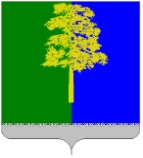 Муниципальное образованиеКондинский районХанты-Мансийского автономного округа- ЮгрыАДМИНИСТРАЦИЯКОНДИНСКОГО  РАЙОНАМуниципальное образованиеКондинский районХанты-Мансийского автономного округа- ЮгрыАДМИНИСТРАЦИЯКОНДИНСКОГО  РАЙОНАЮридическо-правовое управлениеТитова ул., д.26, Междуреченский,Кондинский район, Ханты-Мансийскийавтономный округ - Югра, 628200Телефон / факс (34677) 34-749E-mail: yuristkonda@mail.ruhttp://www.admkonda.ru12 апреля 2017 года  №  110